Inclusive Practice Standards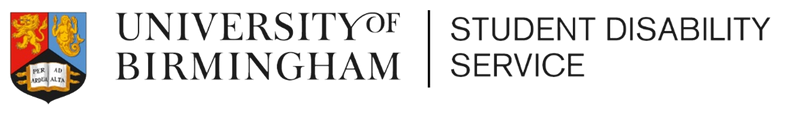 In line with best practice, the following should be provided for all students as part of the University’s duty to promote an inclusive learning environment. It is the School’s responsibility to monitor whether they have been, and continue to be implemented, as the student progresses through their courseCourse outlines and reading lists to be made available at least 4 weeks before the start of each year of the course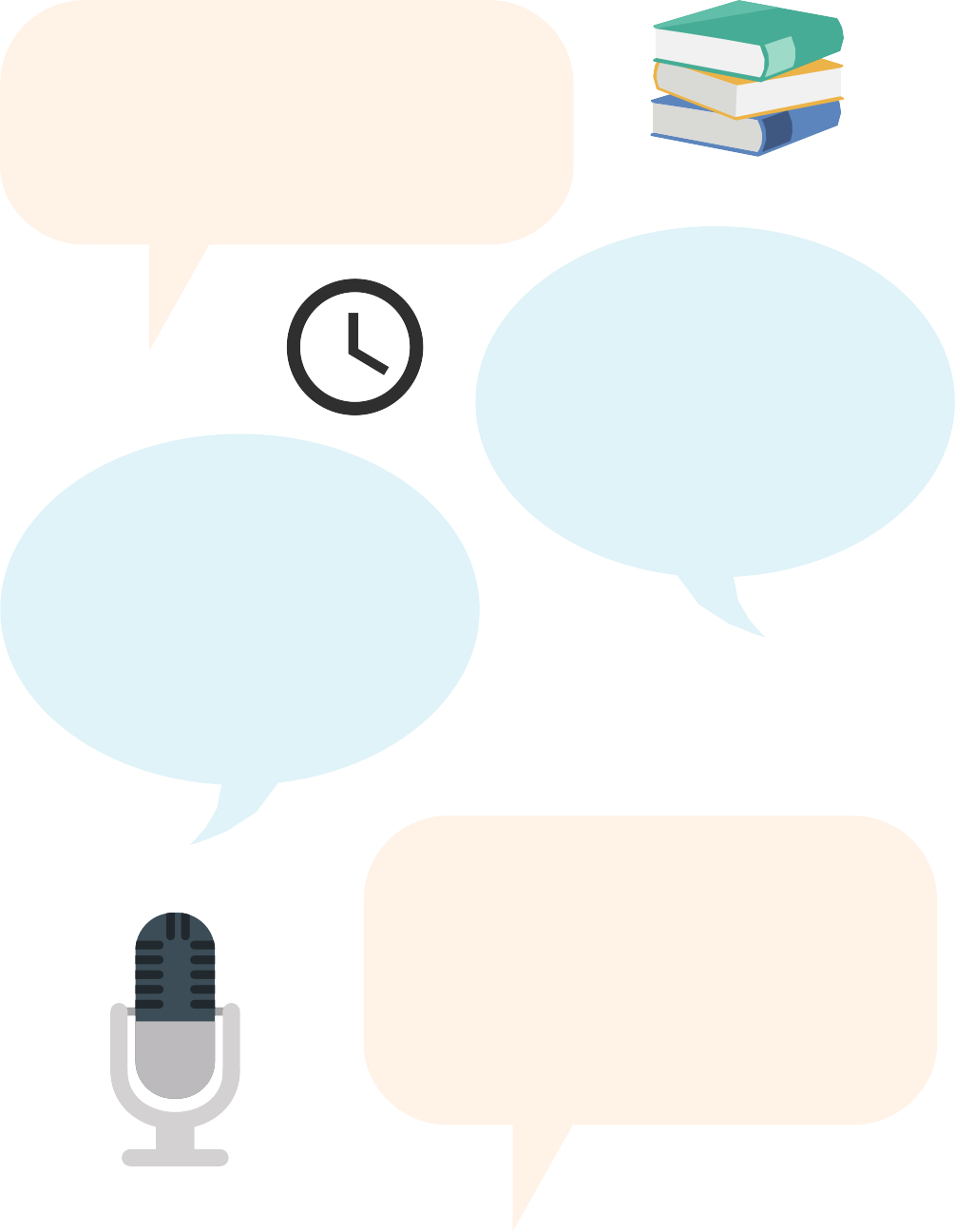 Reading lists toOutline lecture handouts/PowerPoint slides to be made available at least 24 hours in advance of taught sessions, preferably in electronic format e.g. via Canvasdifferentiate between essential/desirable reading (indicate priority and/or relevance)The option of recording taught sessions (e.g. lectures) using the student’s equipment for personal learning where Panopto recordings are unavailable or do not meet the student's needsEmail/Canvas notification of any changes to the course, rooms or cancelled sessions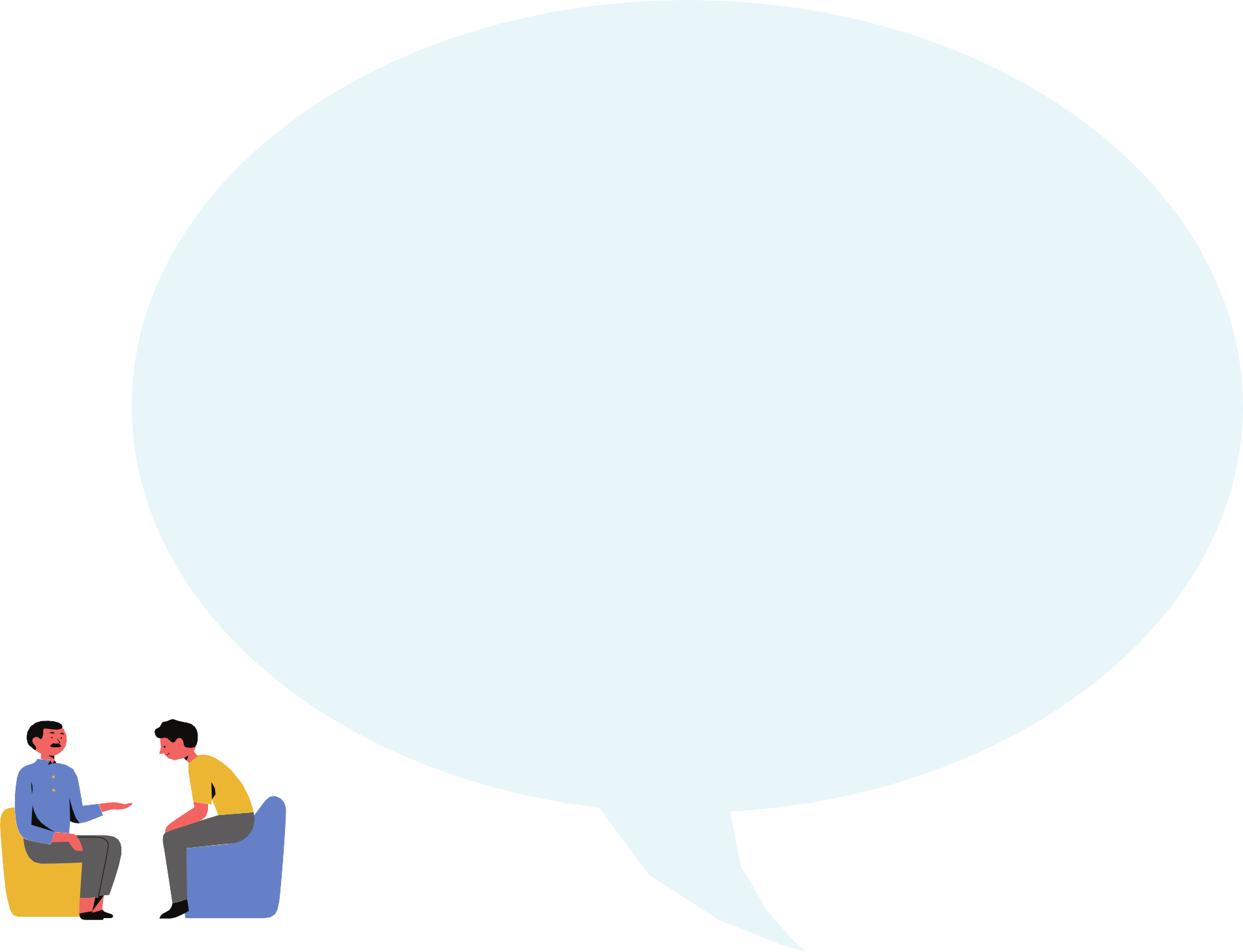 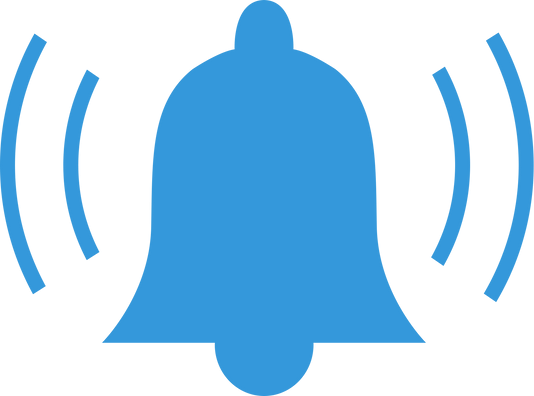 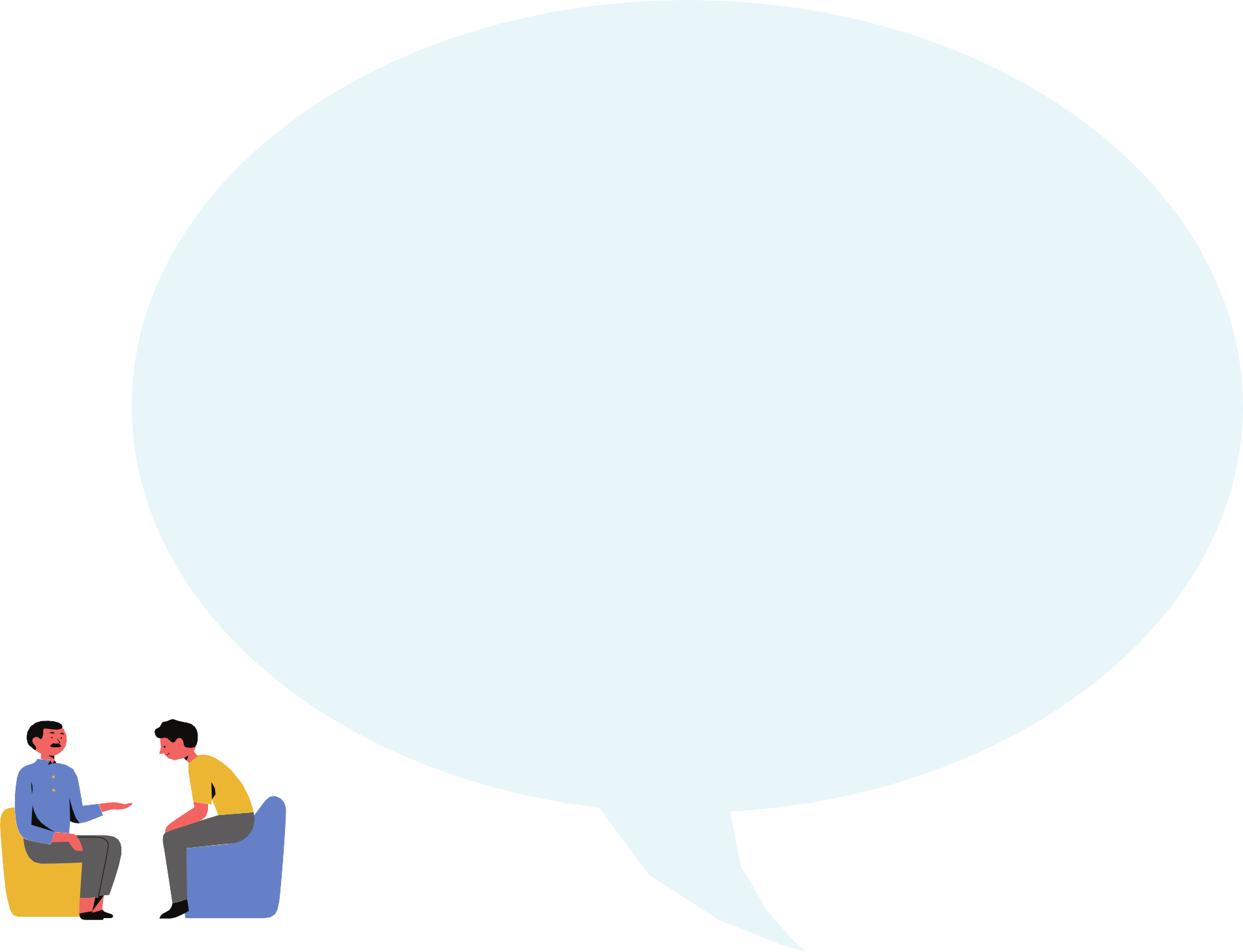 The student may benefit from 1:1 support from tutors and lecturers. In the first instance, they should make use of tutors’ office hours however other communication methods such as email might also be used. Please discuss this with the student to establish appropriate contact, communication and feedback methods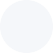 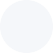 